SAP Senior Architect and DeveloperSAP Senior Architect and Developer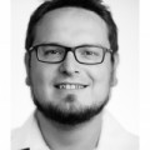 Contact detailsStreetHofackerstraße 89Postal code - City79110 – FreiburgCountryGermanyPhone - mobile+49 151 650 37 211E-mailinfo@marc-hofer.deWebsitewww.marc-hofer.deSAP PartnerEdge Open Ecosystem BuildSAP Password Reset ToolAutomate the resetting of passwords and the unlocking of users.SAP Jira IntegrationEstablish bidirectional communication between your SAP landscape and your Jira instances.SAP Microsoft Teams IntegrationWith the integration of SAP and Microsoft Teams, you can transfer information to Microsoft Teams Channels and create transparency.Professional and project experience4/2017 – today
Freiburg im BreisgauSenior Software Architect
Endress+Hauser InfoServe GmbH
Internal projects, Endress+HauserProjects for sales and production centresWeights and dimensions: automatic HU generation when creating a sales order itemSetup of a mobile infrastructure on Android: including remote support, device configuration, browser implementation, application development (SAP Screen Personas) and process consultingIn-house transport: Implementation and process consulting for the management of in-house transport from production to shipping logisticsHub Integration: Development of mobile applications for connection to a central hubPlanview: Creating a link between the sales order and a tool for planning and resource managementSAP BW: Creation of an application for generic reading of CSV files and automatic start of process chainsWebshop: Performance optimizationsVarious optimizations in logistics7/2014 – 3/2017
WalldorfSAP Developer EWM
SSI Schäfer Noell GmbH
2015 - 2017 Internal projects, SSI SchäferImplementation of SAP EWM / SAP MFSStandardized access to SAP EWM objects, for example Handling unit, warehouse task, packaging material, product, transport unitDB/TM layer: Database access and bufferingStacker cranes: automatic handling of error situations, e.g. storage bin empty, storage bin occupiedGreen Logistics: weekday-dependent operating mode of the stacker cranes2014 - 2015 Deutsche SiSi-Werke Betriebs GmbH, Eppelheim/HeidelbergImplementation of SAP EWMLong-term locking of resources (cancellation of product and HU storage tasks), cancellation of various Z documents (pair ID, route, SLR tasks, sequencing)Sequencing (reverse loading sequence on the transport unit):Differentiation between full pallets from the high-bay warehouse, picking of pallets from the manual area, avoidance of overtaking maneuvers. Automatic sending of e-mails in case of missing stockDevelopment, test and productive implementation, training and documentation6/2012 – 6/2014
LudwigshafenSAP Developer
LogiPlus Consulting GmbH2014 Debrunner Koenig Gruppe, St. Gallen (Schweiz)Implementation of SAP connection to Swiss PostDevelopment in ABAP OOTest and documentation2013 - 2014 ept GmbH, PeitingRF terminals for goods receipt and goods issueRF dialog for stock in bulk storage area: non-system inventoryDevelopment of RF dialogues for the goods issue and goods receipt processesDevelopment, testing and going live, training and documentation2013 Aquametro AG, Gravesano (Schweiz)Implementation of SAP FTP connection to DPDDevelopment of functional modulesDevelopment, testing and documentation2013 WERZALIT GmbH + Co. KG, OberstenfeldImplementation GLS connectionDevelopment of a GLS packing station dialogPartial and zero confirmationOptimization of the ITS service to different resolutionsDevelopment, testing and going live, training and documentation2013 CLAAS KGaA mbH, HarsewinkelSAP WM EnhancementsDevelopment of dialog transactions, test, go-live and documentation2013 Liverpool, Mexiko-Stadt (Mexiko)Implementation of SAP EWMAsynchronous updating of documentsAnalysis of performance critical processesEnhancement of the SAP EWM Warehouse Management Monitor with customer-specific selections: for example, missing stock and open deliveriesDevelopment, testing and going live, training and documentation2013 SPAR Handels AG, St. Gallen (Schweiz)Development of a delivery split transactionDesign of screens with LP MobileGRAFIX StudioDevelopment, testing, commissioning and documentation2012 - 2014 Wella GmbH, WeiterstadtSAP WM EnhancementsDevelopment of functional modulesDevelopment, testing, commissioning and documentation2012 - 2013 Profine GmbH, PirmasensSAP WM EnhancementsDevelopment of RF dialogues, testing, commissioning and documentation2012 Conergy AG, ZweibrückenImplementation of SAP connection to DHL Web ServiceDevelopment of functional modules, testing, commissioning and documentation4/2011 – 5/2012
WalldorfSAP Validation
Oracle Deutschland B.V. & Co. KGInstallation, patching, updating and upgrading of SAP ABAP and SAP Java products in combination with OracleDB, MaxDB and IBM DB2Development, test and documentationImplementation of benchmarksValidation of SAP ABAP, SAP Java on Solaris x64 on MaxDB, Oracle DB, IBM DB2Development of scripts and toolsSmoke tests10/2007 – 3/2008
BöblingenResearch and development
IBM Deutschland Research & Development GmbHSemantic analysisDevelopment of Apache UIMA pipelinesUIMA: Unstructured Information Management ArchitectureIntegration of UIMA in Apache HadoopHadoop: Framework for scalable, distributed softwareDevelopment of the Police Annotator: Automatic searching of text documents and classification of contentsInformation retrievalJava, JavaScript, HTML, Servlets, XLSTCertificates20202019SAP Fiori Overview: Design, Develop and DeployBuilding Applications with SAP Cloud Application Programming ModelHands-on Deep Dive zur Entwicklung von SAP Fiori Oberflächen Build Mobile Applications with SAP Cloud Platform Mobile Services2018Building Mobile Applications with SAP Screen PersonasWriting Testable Code for ABAPSystem Conversion to SAP S/4HANASAP Leonardo Machine Learning FoundationSAP Leonardo – An Introduction to Blockchain2016Developing Web Apps with SAPUI52011ADM200 Administration SAP Application Server JavaEducation 2011
TU Berlin2008
FHTW BerlinComputer Science
Master of ScienceBusiness Computing
Bachelor of ScienceLanguage proficiencyNative proficiencyGermanProfessional ProficiencyEnglishBasic proficiencyFrenchBasic proficiencySpanish